ANALISA PENGARUH VOLUME LALU LINTAS TERHADAP TINGKAT KEBISINGAN PADA DAERAH PERKANTORAN DI JALAN BASUKI RAHMAT SAMARINDAAgus Fitrianto14.11.1001.7311.042Jurusan Teknik SipilFakultas TeknikUniversitas 17 Agustus 1945 Samarinda    INTISARIMeningkatnya mobilitas orang memerlukan sarana dan prasarana transportasi yang memadai, aman, nyaman dan terjangkau bagi masyarakat. Peningkatan pendapatan per kapita membuat masyarakat mampu untuk membeli kendaraan seperti sepeda motor maupun  mobil sebagai sarana pribadi. Akibatnya, semakin hari jumlah arus lalu lintas dan jenis kendaraan yang menggunakan ruas-ruas jalan semakin bertambah. Hal ini menimbulkan dampak ,salah satunya adalah dampak  polusi  suara atau kebisingan yang ditimbulkan oleh lalu lintas.Penelitian ini dimaksudkan untuk menganalisa tingkat kebisingan kendaraan akibat lalu lintas pada kantor komunikasi dan informatika di jalan Basuki Rahmat Samarinda, membuat suatu model matematis yang menyatakan hubungan antara tingkat kebisingan dengan volume kendaraan. Analisa data menggunakan metode Regresi Linear Berganda pada program SPSS 23.0 for Windows. Data yang dihasilkan dari proses analisa meliputi : Nilai Korelasi (hubungan) antara variabel bebas dengan variabel tidak bebas, Tingkat keberartian (signifikansi) dari masing-masing koefisien regresi dan Koefisien Determinasi.Berdasarkan hasil analisa maka tingkat kebisingan tertinggi pada kantor komunikasi dan infomatika di jalan Basuki Rahmat Samarinda adalah sebesar 62,4 dBA. Bentuk model tingkat kebisingan lalu lintas terbaik adalah kebisingan (Y) = 54,003 - 0,151Volhv + 0,014V0lv + 0,008Volmc + 0,011Vi dengan nilai R2 = 0,752 dimana nilai X1 adalah volume sepeda motor, X2 volume kendaraan ringan, X3 volume kendaraan berat, X4 kecepatan rata-rata kendaraan dan Y1 nilai tingkat kebisingan.Kata Kunci : kebisingan, lalu lintas, volume kendaraan.ABSTRACTThe increasing mobility of people requiring transportation infrastructure is adequate, safe and comfortable for people. The increase in income per capita makes people able to buy vehicles such as motorcycles and cars as a means of personal. As a result, the days, the amount of traffic and the type of vehicles using the road sections increasing. It is an effect, one of which is the impact of noise or noise pollution caused by traffic.This study is intended to analyze the level of vehicle noise due to traffic at the office of communication and information technology on the road Basuki Rahmat Samarinda, create a mathematical model that states the relationship between noise level and vehicle volume. Data analysis using Multiple Linear Regression method on SPSS 23.0 for Windows program. The data generated from the analysis process include: Correlation Value (relationship) between independent variables with non-independent variables, significance level (significance) of each regression coefficient and Determination Coefficient.Based on the results of the analysis, the highest noise level in the communications and information office on the road  Basuki Rahmat Samarinda is 62.4 dBA. The form of the best traffic noise level model is noise (Y) = 54,003 - 0,151Volhv + 0,014V0lv + 0,008Volmc + 0,011Vi with a value of R2 = 0,752 where the value of X1 is the volume of the motorcycle, X2 volume of light vehicles, X3 volume of heavy vehicles, X4 vehicle average speed and Y1 noise level value.Keywords : noise, traffic, vehicle volume.PENDAHULUANLatar belakangTransportasi merupakan suatu pergerakan /perpindahan baik orang maupun barang dari suatu tempat asal ke suatu tujuan. Meningkatnya mobilitas orang memerlukan sarana dan prasarana transportasi yang memadai, aman, nyaman dan terjangkau bagi masyarakat. Peningkatan pendapatan per kapita membuat masyarakat mampu untuk membeli kendaraan seperti sepeda motor maupun  mobil sebagai sarana pribadi. Selain itu peningkatan perekonomian daerah juga menyebabkan kebutuhan akan sarana transportasi lain seperti bus dan truk meningkat. Akibatnya, semakin hari jumlah arus lalu lintas dan jenis kendaraan yang menggunakan ruas-ruas jalan semakin bertambah. Hal ini menimbulkan dampak ,salah satunya adalah dampak  polusi  suara atau kebisingan yang ditimbulkan oleh lalu lintas Pesatnya perkembangan jumlah kendaraan bermotor yang ada di kota Samarinda berdasarkan Badan Pusat Statistik Samarinda setiap tahun mengalami peningkatan sebesar 4,06% (BPS, 2014-2015). Semakin bertambahnya jumlah kendaraan bermotor maupun mobil yang beroperasi, akan semakin menambah beban lalu lintas dan menimbulkan  berbagai  permasalahan. Sebagai contoh adalah   timbulnya  masalah  kebisingan akibat lalu lintas.Jalan Basuki Rahmat yang menjadi obyek penelitian  merupakan  jalan yang arus kendaraannya sangat padat karena menjadi daerah  perkantoran dan berada di pusat kota Samarinda. Berdasarkan  uraian diatas maka penelitian ini bertujuan untuk mengetahui bagaimana pengaruh kendaraan terhadap kebisingan pada perkantoran yang berada di jalan Basuki Rahmat,nilai R squre (R2) serta tingkat kebisingan  kendaraan  yang terjadi akibat lalu lintas, sehingga diperoleh masukan guna mengurangi kebisingan yang terjadiRumusan MasalahAdapun rumusan masalah ini adalah sebagai berikut ini  :Berapa nilai tingkat kebisingan pada kantor komunikasi dan  informatika yang berada di jalan  Basuki Rahmat.Bagaimana hubungan jumlah kendaraan dan kecepatan kendaraan terhadap kebisingan.Batasan Masalah Penelitian       Batasan masalah atau ruang lingkup dalam penelitian ini adalah:Pengambilan data dalam  penelitian hanya dilakukan pada jam sibuk kerja dan pada saat arus lalu lintas padat seperti pagi, siang dan sore hari.Sistem pengambailan data kendaraan dan kebisingan adalah dengan cara turun lansung kelapangan selama 4 hari yaitu senin, selasa, rabu dan kamis.Lokasi penelitian berada di jalan Basuki Rahmat tepatnya di kantor dinas komunikasi dan  informatika samarinda.Pengaruh kendaraan  meliputi jumlah dan kecepatan kendaraan.TINJAUAN PUSTAKAPengertian Kebisingan        Kebisingan adalah bunyi atau suara yang tidak dikehendaki dan dapat mengganggu kesehatan dan  kenyamanan lingkungan yang dinyatakan dalam satuan desibel (dB). Kebisingan juga dapat didefinisikan sebagai bunyi yang tidak disukai, suara yang mengganggu atau bunyi yang menjengkelkan. Berdasarkan (Kepmen LH No48.tahun 1996), kebisingan adalah suara yang tidak dikehendaki yang bersumber dari alat-alat, proses produksi yang pada tingkat tertentu dapat menimbulkan  gangguan  kesehatan dan pendengaran. Bunyi yang menimbulkan kebisingan disebabkan oleh sumber suara yang bergetar. Getaran sumber suara ini mengganggu keseimbangan molekul udara sekitarnya sehingga molekul-molekul udara ikut bergetar. Getaran sumber ini menyebabkan terjadinya gelombang rambatan energi mekanis dalam medium udara menurut pola ramatan longitudinal. Rambatan gelombang diudara ini dikenal sebagai suara atau bunyi sedangkan dengan konteks ruang dan waktu sehingga dapat menimbulkan gangguan kenyamanan dan kesehatan.Kebisingan menurut Menteri Negara lingkungan hidupMenurut Keputusan Menteri Negara Lingkungan Hidup Kep-48 / MENLH / 11 /1996, yang dimaksud dengan kebisingan adalah bunyi yang tidak diinginkan dari usaha atau kegiatan dalam tingkat dan waktu tertentu yang dapat menimbulkan gangguan kesehatan manusia dan kenyamanan lingkungan. Pertumbuhan transportasi darat, laut, dan udara yang cepat, kebisingan telah menjadi faktor lingkungan yang sangat penting dikota- kota, dan bukanlah sesuatu yang tidak realistik untuk meramalkan  bahwa daerah pedesaanpun akan dipengaruhi oleh bising pada masa yang akan datang (Doelle,1993). Adapun Kriteria Batas Kebisingan menurut Keputusan Menteri  Negara  Lingkungan  Hidup  :Tabel 1 Kriteria Batas Kebisingan menurut Keputusan Menteri  Negara  Lingkungan  Hidup  No.KEP.48/MENLH/11/1996.Sumber :Keputusan Menteri Negara Lingkungan Hidup, 1996. Kebisingan menurut Menteri Kesehatan Rebpublik indonesiaKebisingan menurut Peraturan Menteri Kesehatan Republik Indonesia No.718/Men/Kes/Per/XI/1987, tentang kebisingan yang berhubungan    dengan kesehatan dibagi dalam 4 zona sebagai berikut :Tabel 2 Pembagian Zona Bising Oleh Menteri  kesehatanSumber :Peraturan Menteri Kesehatan   No.718/Men/Kes/Per/XI/1987Keterangan :   Zona A    =  tempat penelitian, rumah sakit, tempat perawatan kesehatan.    Zona B      =  perumahan, tempat pendidikan,   rekreasi, dan sejenisnya.       Zona C     =   perkantoran, perdagangan, pasar, dan sejenisnya.    Zona D   =  Industri , pabrik,  stasiun kereta api , dan bus.Jenis KebisinganBerdasarkan   asal   sumber,   kebisingan   dapat diklasifikasikan menjadi 3   macam kebisingan, yaitu (Wardhana,1999):Kebisingan impulsif, yaitu kebisingan yang datangnya tidak secara terus menerus, akan tetapi sepotong-sepotong.Contohnya : kebisingan yang datang dari suara palu yang dipukulkan, kebisingan yang datang dari mesin pemancang tiang pancang.Kebisingan kontinyu, yaitu kebisingan yang datang secara terus menerus dalam waktu yang cukup lama.Contohnya : kebisingan yang datang dari suara mesin yang dijalankan (dihidupkan).Kebisingan semi kontinyu (intermittent), yaitu kebisingan kontinyu yang hanya sekejap, kemudian  hilang dan mungkin akan  datang lagi.Contohnya  : suara mobil atau pesawat terbang yang sedang lewat.Kebisingan Lalu Lintas Bising luar yang paling mengganggu dihasilkan oleh kendaraan,  transportasi rel, transportasi air dan transportasi udara termasuk truk, bus, mobil - mobil balap, sepeda motor (Doelle, 1990). Kebisingan akibat lalu lintas adalah salah satu bunyi yang tidak dapat dihindari dari kehidupan modern dan juga salah satu bunyi yang tidak dikehendaki, antara lain:Pengaruh Volume Lalu Lintas (Q)Volume lalu lintas (Q) terhadap kebisingan sangat berpengaruh ,hal ini bisa dipahami karena tingkat kebisingan lalu lintas merupakan  harga total dari beberapa tingkat kebisingan dimana masing-masing jenis kendaraan mempunyai tingkat kebisingan yang berbeda-beda.Pengaruh Kecepatan Rata–Rata Kendaraan (V).Hasil penelitian menunjukan bahwa kecepatan rata-rata kendaraan  bermotor berpengaruh terhadap tingkat kebisinganPengaruh Komposisi Lalu LintasArus lalu lintas dijalan umumnya terdiri dari berbagai tipe kendaraan antara lain: sepeda motor, mobil penumpang, taksi, mini bus, pickup, bus, truk ringan dan kendaraan berat yang mempunyai tingkat kebisingan masing-masing, sehingga kebisingan lalu lintas dipengaruhi oleh jenis kendaraan yang melintasi jalan tersebut. Tingkat kebisingan lalu lintas merupakan harga total dari tingkat kebisingan masing-masing kendaraan.Pengaruh Kelandaian Memanjang JalanHasil penelitian menunjukan bahwa untuk kelandaian memanjang yang lebih besar dari 2%  akan menghasilkan koreksi terhadap tingkat kebisingan.Tabel 3 Faktor koreksi dari tingkat kebisingan dasar untuk berbagai variasi kelandaian memanjang.  Sumber : Magrab (1975)Pengaruh Jenis Permukaan JalanGesekan  antara  roda  kendaraan  dengan permukaan jalan yang dilalui akan menyebabkan koreksi terhadap kebisingan dari kendaraan tersebut, besarnya koreksi tergantung dari jenis permukaan jalan yang dilalui.Tabel 4 Koreksi tingkat kebisingan kendaraan untuk berbagai jenis permukaan jalan.  Sumber:Magrab(1975)Lingkungan sekitarKeadaan lingkungan di sekitar jalan juga dapat mempengaruhi tingkat kebisingan lalu lintas yang terjadi, seperti adanya pohon ditepi jalan. Berdasarkan penelitian di dapat bahwa pepohonan dan semak-semak dapat mengurangi kebisingan yang terjadi disekitar lingkungan tersebut sebesar 2 dB (Morlok,1995).Karakteristik Kendaraan    	Dalam merancang lalu lintas perlu dipahami karakteristik pengguna agar bisa menggunakan semua variabel karakteristik pengguna jalan dalam merencanakan, mengoperasikan serta mengendalikan lalu lintas yang aman, nyaman, efisien dan berwawasan lingkungan. Karakteristik pengguna jalan merupakan bagian yang sangat penting untuk diketahu oleh para perencana lalu lintas. Pada dasarnya, kendaraan diklasifikasikan karena kendaraan menghasilkan spektrum bunyi yang berbeda,  yang  dimaksud kendaraan adalah  unsur lalu  lintas  di atas roda. Secara umum, kendaraan yang beroperasi di jalan raya dapat dikelompokkan dalam beberapa kategori (Fakhrudding, 2012):Kendaraan berat  (HV)Kendaraan berat adalah kendaraan bermotor   dengan   lebih   dari  4   roda meliputi bis,truk 2 as,truk 3 as,dan truk kombinasi.Kendaraan  ringan  (LV)Kendaraan ringan adalah kendaraan bermotor ber as dua dengan empat roda dan  dengan jarak as  2,0 - 3,0  m. Kendaraan    ini   meliputi    mobil penumpang, microbus, pick up, dan truk kecil.Sepeda motor  (MC)Kendaraan  bermotor  dengan  2 atau  3 roda, meliputi sepeda  motor  dan kendaraan roda3.Kendaraan tak bermotor (UM)Kendaraan dengan roda yang digerakkan oleh  manusia atau  hewan, meliputi sepeda, becak, kereta kuda ,dan kereta dorong.Karakteristik Arus Lalu Lintas        Parameter  lalu  lintas  yang   berkaitan dengan analisa tingkat kebisingan adalah  volume lalu lintas dan kecepatan : Volume lalu lintas didefenisikan sebagai jumlah  kendaraan yang  melewati suatu titik disuatu jalan raya, atau lajur yang diberikan, atau arah dari suatu jalan raya, selama interval waktu tertentu.Kecepatan adalah  jarak dibagi dengan waktu. Waktu ada dua jenis, yaitu waktu perjalanan dan waktu gerak. Waktu gerak adalah waktu perjalanan  dikurangi lamanya tundaan, karena  dalam kecepatan biasanya waktu diukur dalam detik dan jarak diukur dalam meter maka untuk mendapatkan hasil kecepatan yang lazimnya dinyatakan dalam km/jam perlu perumusan   tersendiri  untuk   mengubah hasil survey dari meter/detik menjadi km/jam.METODE PENELITIANLokasi Penelitian Lokasi untuk penelitian dilakukan di Jalan Basuki Rahmat Samarinda Kalimantan Timur tepatnya di kantor dinas komunikasi dan informatika, Berikut ini gambar lokasi penelitian :Sumber : Google eart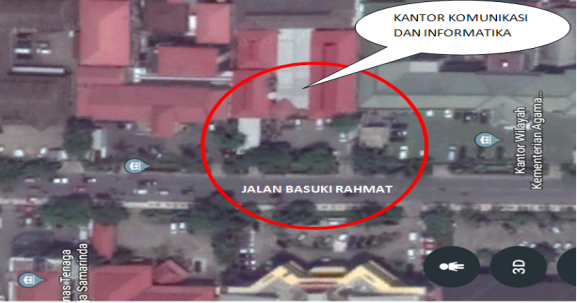 Gambar.1. Lokasi PenelitianWaktu PenelitianWaktu penelitian dilaksanakan pada hari-hari sibuk kerja yaitu hari ,senin selasa, rabu, dan kamis pada waktu jam sibuk kerja yaitu pagi, siang dan sore hari. Dimana pengambilan data dilakukan dengan cara turun langsung kelapanganPeralatan PenelitianAdapun Peralatan yang dibutuhkan dalam penelitian ini adalahForm PenelitianAlat TulisPapan LJKKameraAlat Sound Meter Level (alat pengukur kebisingan)Alat Stopwatch (alat pengukur waktu)Alat Pengolah Data (Komputer atau Laptop)Hand counter (alat bantu hitung jumlah kendaraan)    Penanda    Alat Pelindung DiriKotak P3K     Meteran 50 meterTahap pengambilan data lapanganAdapun data yang diperlukan untuk mendukung peroses penelitian yaitu :Pengambilan data kebisinganPengambilan data kebisingan cara sederhanan dilakukan 2 orang , seorang untuk melihat waktu dan memberikan aba-aba pembacaan tingkat kebisingan sesaat per 20 detik dalam waktu 10 menit , orang kedua mencatat tingkat kebisingan sesaat dari alat sound  level meter. Dengan sebuah sound lever meter biasa diukur tingkat tekanan bunyi sesaat (dBA) selama 10 menit untuk tiap pengukuran. Pembacaan dilakukan setiap 20 detik Leq   (10menit)  yang mewakili interval waktu tertentu, sehingga didapat 30 data , kemudian data tersebut diolah untuk mendapatkan data tingkat kebisingan ekivalen dengan menggunakan rumus berikut :Leq    =10log1/n ∑ Tn.100,1LnDimana,Leq    =  nilai kebisingan equivalenT        =  total periode waktu pencatatan (600detik )n        =  banyaknya pencatatan ( 30 data)tn       =  periode waktu pencatatan (20detik )Atau dengan  rumus :             Leq = 10 Log 1/n (10L1/10 + 10l2/10 +10L3/10+……+10Ln/10) Dimana,Leq        =  nilai kebisingan equivalenn            =  banyaknya pencatatan ( 30data)    L1-Ln     =  nilai hasil pembacaanPengambilan data Kecepatan Rata-RataPengumpulan   data  kecepatan   diambil  setiap interval waktu 900 detik (15menit) untuk satu kali pengamatan. Metode yang digunakan adalah space mean speed (kecepatan rata-rata ruang) dengan menggunakan dua  garis  marka dengan jarak 50 meter.Untuk mendapatkan data kecepatan dipakai rumus :      Vi   =         d                        tV =    (VLV.nLV)+(VHV.nHV)+ (VMC.nMC)                 nLV+ nHV + nMCDimana,vi  =  Kecepatan tiap kendaraan (Km/jam)d   =  Jarak Pengamatan (meter)t   = Waktu yang dibutuhkan (detik)     V   = Kecepatan rata-rata kendaraan(Km/jam)Pengambilan data LHRPengambilan data dilakukan dengan mengambil masing-masing kendaraan sesuai pembagian sebagai berikut :Kendaraan berat (HV)Kendaraan berat adalah kendaraan bermotor   dengan   lebih   dari  4   roda meliputi bis, truk 2 as, truk 3 as, dan truk kombinasi.Kendaraan ringan (LV)Kendaraan ringan adalah kendaraan bermotor ber as dua dengan empat roda dan  dengan jarak as  2,0 - 3,0 m. Kendaraan ini   meliputi    mobil penumpang, microbus, pick up, dan truk kecil.Sepeda motor (MC)Kendaraan  bermotor  dengan  2 atau  3 roda, meliputi sepeda  motor  dan kendaraan roda 3.Kendaraan tak bermotor (UM)Kendaraan dengan roda yang digerakkan oleh  manusia atau hewan, meliputi sepeda, becak, kereta kuda, dan kereta dorong.Pengumpulan DataData dalam penelitian ini adalah data primer dengan metode obserasi secara langsung dan dalam situasi yang sebenarnya. Perhitungan data volume dan pengukuran tingkat kebisingan lalu lintas dilakukan secara bersamaan selama  900 detik ( 15 menit ) yang dilakukan Pengambilan data  pada jam sibuk kerja dan  pada saat arus lalu lintas padat seperti pagi, siang dan sore hari. Kemudian data volume kendaraan, kecepatan rata-rata kendaraan dan kebisingan equivalen yang diperoleh dianalisis dengan Program SPSS untuk mendapatkan hubungan dalam bentuk persamaan.Analisis Regresi Linear Berganda Analisis Regresi Linear Berganda digunakan untuk mengukur pengaruh antara lebih dari satu variabel prediktor (variabel bebas) terhadap variabel terikat. Analisis regresi linier berganda adalah hubungan secara linear antara dua atau lebih variabel bebas (X1, X2,….Xn) dengan variabel terikat (Y). Analisis ini untuk mengetahui arah hubungan antara variabel independen dengan variabel dependen apakah masing-masing variabel independen berhubungan positif atau negative dan untuk memprediksi nilai dari variabel dependen apabila nilai variabel independen mengalami kenaikan atau penurunan.Rumus persamaan :Y = a + b1X1 + b2X2 +…+ bnXnDimana,Y	= Variabel TerikatA	= Konstantab1,b2	= Koefisien RegresiX1,X2	= Variabel bebasAnalisis Determinasi (R2)       Analisis determinasi dalam regresi linear berganda digunakan untuk mengetahui prosentase sumbangan pengaruh variabel bebas (X1, X2,…..Xn) secara serentak terhadap variabel terikat (Y). Koefisien ini menunjukkan seberapa besar presentase variasi variabel independen yang digunakan dalam model mampu menjelaskan variasi variabel independen. R2 sama dengan 0, maka tidak ada sedikitpun presentase sumbangan pengaruh yang diberikan variabel independen terhadap variabel dependen, atau variasi variabel independen yang digunakan dalam model tidak menjelaskan sedikitpun variasi variabel dependen. Sebaliknya R2 sama dengan 1 maka presentase sumbangan pengaruh yang diberikan variabel independen terhadap variabel dependen adalah sempurna, atau variasi variabel independen yang digunakan dalam model menjelaskan 100% variasi variabel dependen.       Menurut Sugiyono (2007) pedoman untuk memberikan interpretasi koefisien korelasi sebagai berikut :0,00     -     0,199	= sangat rendah0,20     -     0,399	= rendah0,40     -     0,599	= sedang0,60     -     0,799	= kuat0,80     -     1	= sangat kuat         Adjusted R Square adalah nilai R Square yang telah disesuaikan, nilai ini selalu lebih kecil dari R Square dan angka ini biasa memiliki harga negatif. Menurut Santoso (2001) bahwa untuk regresi dengan lebih dari dua variabel bebas digunakan adjusted R2 sebagai koefisien determinasi. Standard Error of the Eatimate adalah suatu ukuran banyaknya kesalahan model regresi dalam memprediksikan nilai Y sebagai pedoman jika Standard error of the estimate kurang dari standar deviasi Y, maka model regresi semakin baik dalam memprediksi nilai Y.HASIL DAN PEMBAHASANKarateristik Lokasi Penelitian       Dalam penelitian ini proses pengambilan data dilakukan pada ruas jalan yang berada di  daerah  kota samarinda yaitu ruas jalan Basuki Rahmat, Dimana Pengambilan data kebisingan dilakukan pada kantor Komunikasi dan Informatika Samarinda dengan  jarak 30 meter dari bahu jalan Basuki Rahmat.       Sumber : Penulis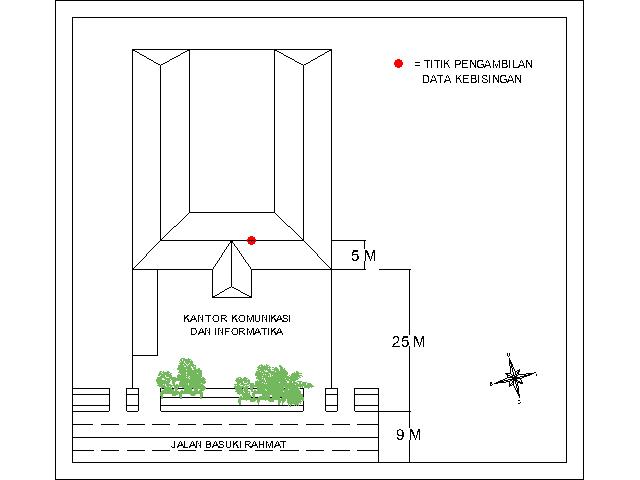 Gambar 2  Peta Lokasi PenelitianAnalisa Data       Pengambilan data volume kendararan dan kecepatan rata-rata diambil pada ruas jalan Basuki Rahmat samarinda selama empat  hari yaitu Senin, Selasa, Rabu dan Kamis. Dimana pengambilan data kebisingan dilakukan di kantor dinas komunikasi dan informatika samarinda. Data yang telah dikumpulkan kemudian diolah sesuai dengan perhitungan kebisingan (dBA), Volume Kendaraan (smp/jam), Kecepatan rata-rata (km/jam).Tingkat kebisingan Sound Level Meter (dBA)           Data hasil perhitungan tingkat kebisingan kendaraan dBA yang diambil menggunakan atat  ukur Sound Level Meter selama empat hari yaitu hari Senin,Selasa,Rabu dan Kamis.Hari senin nilai tingkat kebisingan tertinggi terdapat pada jam 16.15- 16.30 yaitu 62,40 dBA dan tingkat kebisingan terendah terdapat pada jam 11.45- 12.00 yaitu 58,98 dBA. Dengan rata-rata tingkat kebisingan 60,82 dBA.Hari Selasa nilai tingkat kebisingan tertinggi terdapat pada jam 11.45- 12.00  yaitu 62.20 dBA dan tingkat kebisingan terendah terdapat pada jam 17.45- 18.00 yaitu 58.94 dBA. Dengan rata-rata tingkat kebisingan 60,81 dBA.Hari Rabunilai tingkat kebisingan tertinggi terdapat pada jam 11.00- 11.15 yaitu 62,15 dBA dan tingkat kebisingan terendah terdapat pada jam 17.45- 18.00 yaitu 59.45 dBA. Dengan rata-rata tingkat kebisingan 60.47 dBA.Hari Kamis nilai tingkat kebisingan tertinggi terdapat pada jam 16.15- 16.30 yaitu 62,36 dBA dan tingkat kebisingan terendah terdapat pada jam 17.45- 18.00 yaitu 58,93 dBA. Dengan rata-rata tingkat kebisingan 60,75 dBA.Rekapitulasi data Lokasi di jalan Basuki RahmatBerikut di bawah ini adalah data rekapitulasi dari hasil pengambilan data di jalan Basuki Rahmat Samarinda yang mana pengambilan data dilakukan pada kantor Komunikasi dan Informatika yang berada di jalan tersebut, kemudian hasil data ini akan di analisa menggunakan program SPSS 23.0 for windowsHari Senin Dibawah ini adalah data hasil rekapitulasi  pengambilan data di jalan basuki rahmat samarinda pada hari SeninTabel 5 Rekapitulasi data lokasi di jalan  Basuki Rahmat hari SeninHari Selasa Dibawah ini adalah data hasil rekapitulasi  pengambilan data di jalan basuki rahmat samarinda pada hari SelasaTabel 6 Rekapitulasi data lokasi di jalan Basuki Rahmat hari SelasaHari Rabu Dibawah ini adalah data hasil rekapitulasi  pengambilan data di jalan basuki rahmat samarinda pada hari RabuTabel 7 Rekapitulasi data lokasi di jalan Basuki Rahmat hari RabuHari Kamis Dibawah ini adalah data hasil rekapitulasi  pengambilan data di jalan basuki rahmat samarinda pada hari KamisTabel 8 Rekapitulasi data lokasi di jalan Basuki Rahmat hari KamisData  hasil  Rekapitulasi  diolah  sehingga didapatkan  bahwa  data  yang  memenuhi  syarat data yang baik yaitu dilihat dari grafik dan koefisien  korelasi  pada  persamaan  regresinya tidak terdapat anomali atau penyimpangan terhadap gejala fisis kebisingan, serta nilai korelasinya kuat maka diperoleh :Data yang akan digunakan dalam menentukan  model  matematis  adalah  data yang berkorelasi baik. Data yang memenuhi syarat tersebut untuk kemudian  digunakan  untuk  mendapatkan model matematis hubungan volume dan kecepatan kendaraan terhadap kebisingan, Yaitu  data  lokasi  dijalan  Basuki Rahmat pada hari Senin, Selasa, Rabu  dan Kamis.Uji DeterminasiData hasil rekapitulasi kemudian dianalisis menggunakan program  SPSS 23.0 for windows  Untuk mendapatkan hubungan dalam model matematis. Dari hasil analisi regresi diperoleh persamaan  regresi kebisingan (Y) = 54,003 - 0,151Volhv + 0,014V0llv + 0,008Volmc + 0,011Vi.Dimana : L (Y)	  =	KebisinganVolhv	  =	Volume  kendaraan  beratVollv	  =	Volume kendaraan  ringanVolmc	  =	Volume kendaraan roda 2Vi	  =	Kecepatan  rata-rataNilai R sebesar 0,867  hal ini menunjukan bahwa terjadi hubungan yang kuat antara volume kendaraan berat, volume kendaraan ringan, volume kendaraan roda dua dan kecepatan  kendaraan terhadap kebisingan. Nilai R2 (R Square) sebesar 0,752 atau 75,2% yang menunjukan presentase sumbangan variabel terikat/dependen (kebisingan) adalah sebesar 75,2% atau variabel yang digunakan dalam model mampu menjelaskan 75,2% variasi variabel terikat (kebisingan). Sedangkan sisanya sebesar 24,8% dipengaruhi oleh variabel lain yang tidak dimasukan dalam model penelitian ini.PENUTUPKesimpulanBerdasarkan hasil penelitian maka dapat ditarik beberapa kesimpulan yaitu sebagai berikut :Tingkat kebisingan lalu lintas yang terjadi di jalan Basuki Rahmat Samarinda yang dilakukan pengamatan selama empat hari dan dilakukan di kantor komunikasi dan informatika dengan jarak 30 meter dari bahu jalan diperoleh hasil kebisingan yaitu berkisar 58,93 dBA – 62,40 dBA.. Maka nilai kebisingan tersebut menurut Keputusan Menteri Negara Lingkungan Hidup, 1996 masih termasuk daerah perkantoran karena batas kebisingan maksimumnya yaitu 65 dBA untuk daerah perkantoran , sedangkan menurut Peraturan Menteri Kesehatan Republik Indonesia,1987 dengan nilai kebisingan tersebut maka termasuk kedalam zona D.Pengaruh antara jumlah kendaraan dan kecepatan rata-rata dengan tingkat kebisingan ditunjukan dengan nilai R squre (R2) tertinggi dengan menggunakan alat Sound level Meter yakni pada hari Selasa dengan nilai 0,752 atau 75,2% hal ini menunjukan bahwa terjadi hubungan yang sangat kuat antara kendaraan dan kecepatan rata-rata terhadap tingkat kebisingan.SaranSaran yang dapat diberikan dalam penelitian ini adalah :Dengan nilai tingkat kebisingan lalu lintas berkisar 58,93 dBA – 62,40 dBA pada kantor komunikasi dan informatika di jalan Basuki Rahmat Samarinda. Sehingga untuk mengurangi kebisingan yang ada sebaiknya pada bagian pagar perkantoran dibuat tembok-tembok untuk dapat meredam kebisingan yang ada , serta diperbanyaknya tanaman dan pohon-pohon di sekitar depan perkantoran seperti tanaman bambu jepang, kembang sepatu dan teh-teh pangkas untuk merdam kebisingan yang ada, serta untuk dinas terkait untuk lebih meningkatkan pengawasan terhadap kendaraan yang menggunakan knalpot tidak standar karna faktor penggunaan knalpot tidak standar ini yang juga berpengaruh terhadap kebisingan yang ada.Saran untuk penelitian selanjutnya, yaitu untuk memperoleh data kebisingan yang lebih baik, diharapkan menambah alat pengukur kebisingan (Sound level meter) , sehingga dapat melakukan proses pengambilan data secara bersamaan pada titik lokasi kantor yang berbeda sehingga mendapatkan data kebisingan yang lebih baik lagi.DAFTAR PUSTAKAAnonimus, 1996.  Keputusan  Menteri  Negara Lingkungan Hidup No. 48 tahun 1996  tentang baku tingkat kebisingan. Jakarta : Mentri Lingkungan Hidup.Brown, Lex. 1979. Gangguan Badan Disebabkan kebisingan lalu lintas jalan Raya. University of Queensland.Doelle,L.L.1972. Akutik Lingkungan.. Jakarta: Penerbit Erlangga.Dinas Lingkungan Hidup kota Denpasar. Kriteria Batas Kebisingan menurut ISO-R 1996 Assessment of noise with Respect to Community Respon, Keputusan Mentri Negara Lingkungan Hidup No.kep-48/MENLH/11/1996, dan Kriteria Baku Tingkat Kebisingan menurut Keputusan Gubernur Bali Nomor 8 tahun 2007.I ketut Wardika, 2012. Analisis kebisingan lalu lintas pada ruas jalan arteri (studi kasus jalan Prof.Dr.Ib.Mantara pada Km15 s/d Km16. Jurusan Teknik sipil, Fakutas teknik, Uniersitas Udayana,Denpasar.Magrab,E. B. Environmental Noise Control, John Wiley Sons. Inc. Washington. D.C.Morlok, E. K. 1995, Pengantar Teknik dan perencanaan Transportasi, Erlangga, Jakarta.Priyatno, Duwi.2010. Paham analisa Statistik Data dengan SPSS. Mendiakom, Yogyakarta.Rahmanu, Eko H 2011, Peraturan Menteri Tenaga Kerja dan Transmigrasi Nomor 13 Tahun 2011 tentang nilai ambang batas faktor fisika dan faktor kimia di tempat kerja.Suma’mur P.K,1995. Keselamatan Kerja dan Pencegahan Kecelakaan Kerja Jakarta: PT Toko Gunung Agung.Sam, Fakhrudding. 2012, Studi Model Hubungan Karateristik Lalu Lintas dengan Tingkat kebisingan kendaraan. Makassar : Unuversitas Hasanuddin.Santoso, Singgih. (2001). SPSS Versi Mengolah Data Statistik Secara Profesional. PT. Elex Media Komputindo, Jakarta. Sugiyono, 2007, Metodologi Penelitian Bisnis, PT. Gramedia, Jakarta.Tambunan, sinar tigor Benjamin 2005, kebisingan di tempat kerja (Occupational Noise).Yogyakarta : Andi.Wardhana, W.A. 1999. Dampak Pencemaran Lingkungan.Yogyakarta: Andi Offset..Zulkipli, Selamat .2015. pengaruh volume lalu lintas terhadap tingkat kebisingan pada jalan bungtomo samarinda, Jurusan Teknik sipil, Fakultas teknik, Universitas 17 Agustus Samarinda.Peruntukan      TingkatPeruntukanKebsinganPeruntukan(dB) 1.  Perumahan dan permukiman  55 2.  Perdagangan70 3.  Perkantoran65 4.  Ruang terbuka hijau50 5.  Industri70 6.  Pemerintahan60 7.  Rekreasi70 8.  Rumah sakit55 9.  Sekolah5510. Tempat ibadah55NOZonaTingkat Kebisingan yang dianjurkan1A35-45 dB2B45-55 dB3C50-60 dB4D60-70 dBKelandaian Memanjang Jalan %Korelasi Tingkat Kebisingan (dBA)≤ 20 3-4 25-63> 75Tipe Permukaan KeteranganKoreksiJalanKeterangan(dB)RataSangat rata, jenis perkerasan aspal dengan-5Rata      lapisan pengikat-5Normal     Lapisan permukaan dengan aspal yang agak0Normal      kasar dan dengan beton0Kasar      Jenis perkerasan dengan pengaspalan sangat5Kasar      kasar dan dengan beton kasar5waktuVolume (kend)Volume (kend)Volume (kend)Kecepatan Rata-rata KebisinganwaktuHVLVMC(km/jam)dBA  07.00 -07.15313442436.7260.86  07.15 -07.30320859633.8061.45  07.30 -07.45417756929.8261.33  07.45 -08.00421761734.6961.46  08.00 -08.15519752239.1560.54  08.15 -08.30621644829.4660.1108.30-08.45521346532.3961.65  08.45 -09.00423048231.3360.24  11.00 -11.15626150030.3061.61  11.15 -11.30823743029.6961.30  11.30 -11.45425243435.7059.70  11.45 -12.00328138431.6158.98  12.00 -12.15427648430.9460.02  12.15 -12.30627151536.9961.36  12.30 -12.45725748439.0961.48  12.45 -13.00627248235.6461.29  16.00 -16.15729449430.4562.26  16.15 -16.301030244730.1562.40  16.30 -16.45523049432.5360.44  16.45 -17.00423146731.2459.81  17.00 -17.15521751934.7461.66  17.15 -17.30420750335.3860.43  17.30 -17.45521645037.9659.59  17.45 -18.00418245235.3759.71waktuVolume (kend)Volume (kend)Volume (kend)Kecepatan Rata-rata KebisinganwaktuHVLVMC(km/jam)dBA  07.00 -07.15112741436.1760.03  07.15 -07.30418967534.7261.80  07.30 -07.45317758733.4161.10  07.45 -08.00321360734.1761.34  08.00 -08.15421250636.5561.60  08.15 -08.30219744930.5960.5708.30-08.45220049432.4361.03  08.45 -09.00622846928.5159.85  11.00 -11.15923249933.4960.65  11.15 -11.30724143038.8260.36  11.30 -11.45624142637.2259.84  11.45 -12.00530849033.2562.20  12.00 -12.15430046138.3761.72  12.15 -12.30525351836.0760.80  12.30 -12.45624145136.4960.11  12.45 -13.00627148133.9161.65  16.00 -16.15635048629.0161.98  16.15 -16.30631750031.5362.10  16.30 -16.45521443436.1559.84  16.45 -17.00423447934.7160.86  17.00 -17.15622250133.1460.59  17.15 -17.30919552936.4360.08  17.30 -17.45421349437.8460.37  17.45 -18.00317944234.9758.94waktuVolume (kend)Volume (kend)Volume (kend)Kecepatan Rata-rata KebisinganwaktuHVLVMC(km/jam)dBA  07.00 -07.15211632034.3759.49  07.15 -07.30618054537.5761.13  07.30 -07.45415449631.7760.2  07.45 -08.00620060132.2061.05  08.00 -08.15620353134.0261.28  08.15 -08.30819440035.0360.9708.30-08.45419544631.1760.34  08.45 -09.00320341630.9459.78  11.00 -11.15625149035.8262.15  11.15 -11.30825039728.7260.23  11.30 -11.45623143726.1660.64  11.45 -12.00425541835.2160.36  12.00 -12.15427947832.8160.99  12.15 -12.301325340334.6061.09  12.30 -12.45523744737.1960.74  12.45 -13.00626549032.2860.53  16.00 -16.15323839535.0360.26  16.15 -16.30724645034.9960.33  16.30 -16.45822044734.7459.68  16.45 -17.00521646228.4060.11  17.00 -17.15419948632.8660.54  17.15 -17.30321844631.2859.65  17.30 -17.45322248936.5260.33  17.45 -18.00317043739.9659.45waktuVolume (kend)Volume (kend)Volume (kend)Kecepatan Rata-rata KebisinganwaktuHVLVMC(km/jam)dBA  07.00 -07.15413238737.3360.70  07.15 -07.30322262739.8662.15  07.30 -07.45318258031.7560.89  07.45 -08.00518653632.2160.70  08.00 -08.15415546132.4659.90  08.15 -08.30422247332.8960.8808.30-08.45222346031.2060.15  08.45 -09.00421841131.4360.01  11.00 -11.15427051538.3161.55  11.15 -11.30425745334.0961.72  11.30 -11.45624640840.9160.12  11.45 -12.00524739228.8960.18  12.00 -12.15426349438.8561.68  12.15 -12.30326442733.2661.44  12.30 -12.45323345633.5461.52  12.45 -13.00626046830.1559.00  16.00 -16.15327550333.8761.48  16.15 -16.30527753030.8462.36  16.30 -16.45424449030.0759.62  16.45 -17.00425248933.8161.46  17.00 -17.15725354738.2361.64  17.15 -17.30314434037.4059.62  17.30 -17.45319943234.6760.27  17.45 -18.00416643633.8458.93                    Tabel  9  Model Summary                      Tabel  9  Model Summary                      Tabel  9  Model Summary                      Tabel  9  Model Summary                      Tabel  9  Model Summary                      Tabel  9  Model Summary  ModelRR SquareAdjusted R SquareStd. Error of the EstimateModelRR SquareAdjusted R SquareStd. Error of the Estimate1.867a.752.700.47085a. Predictors: (Constant), Kecepatan, Hv, Mc, Lva. Predictors: (Constant), Kecepatan, Hv, Mc, Lva. Predictors: (Constant), Kecepatan, Hv, Mc, Lva. Predictors: (Constant), Kecepatan, Hv, Mc, Lva. Predictors: (Constant), Kecepatan, Hv, Mc, Lva. Predictors: (Constant), Kecepatan, Hv, Mc, Lvb. Dependent Variable: Kebisinganb. Dependent Variable: Kebisinganb. Dependent Variable: Kebisinganb. Dependent Variable: Kebisinganb. Dependent Variable: Kebisinganb. Dependent Variable: KebisinganTabel 10 Anova Tabel 10 Anova Tabel 10 Anova Tabel 10 Anova Tabel 10 Anova Tabel 10 Anova Tabel 10 Anova Tabel 10 Anova          Model         ModelSum of SquaresdfMean SquareFSig.1Regression12.76643.19114.396.000b1Residual4.21219.2221Total16.97823a. Dependent Variable: Kebisingana. Dependent Variable: Kebisingana. Dependent Variable: Kebisingana. Dependent Variable: Kebisingana. Dependent Variable: Kebisingana. Dependent Variable: Kebisingana. Dependent Variable: Kebisinganb. Predictors: (Constant), Kecepatan, Hv, Mc, Lvb. Predictors: (Constant), Kecepatan, Hv, Mc, Lvb. Predictors: (Constant), Kecepatan, Hv, Mc, Lvb. Predictors: (Constant), Kecepatan, Hv, Mc, Lvb. Predictors: (Constant), Kecepatan, Hv, Mc, Lvb. Predictors: (Constant), Kecepatan, Hv, Mc, Lvb. Predictors: (Constant), Kecepatan, Hv, Mc, Lv                       Tabel 11 Coefficients                       Tabel 11 Coefficients                       Tabel 11 Coefficients                       Tabel 11 Coefficients                       Tabel 11 Coefficients                       Tabel 11 Coefficients                       Tabel 11 Coefficients                       Tabel 11 Coefficients         Model         ModelUnstandardized CoefficientsUnstandardized CoefficientsStandardized CoefficientstSig.         Model         ModelBStd. ErrorBetatSig.(Constant)54.0031.84829.215.000Hv-.151.055-.355-2.764.012Lv.014.002.8136.096.000Mc.008.002.5604.791.000Kecepatan.011.038.035.292.773a. Dependent Variable: Kebisingana. Dependent Variable: Kebisingana. Dependent Variable: Kebisingana. Dependent Variable: Kebisingana. Dependent Variable: Kebisingana. Dependent Variable: Kebisingana. Dependent Variable: Kebisingana. Dependent Variable: Kebisingan